Publicado en Salamanca el 16/11/2017 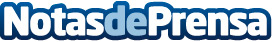 La Universidad Pontificia de Salamanca elige a EVVO para participar en su primer HUB de comunicaciónLa marca española líder en venta online de electrodomésticos contará con un espacio propio en la universidad para colaborar con la comunidad académicaDatos de contacto:Álvaro Santana, director de Comunicacion de EVVO.Nota de prensa publicada en: https://www.notasdeprensa.es/la-universidad-pontificia-de-salamanca-elige-a Categorias: Educación Comunicación Marketing Castilla y León Emprendedores Recursos humanos Universidades Electrodomésticos http://www.notasdeprensa.es